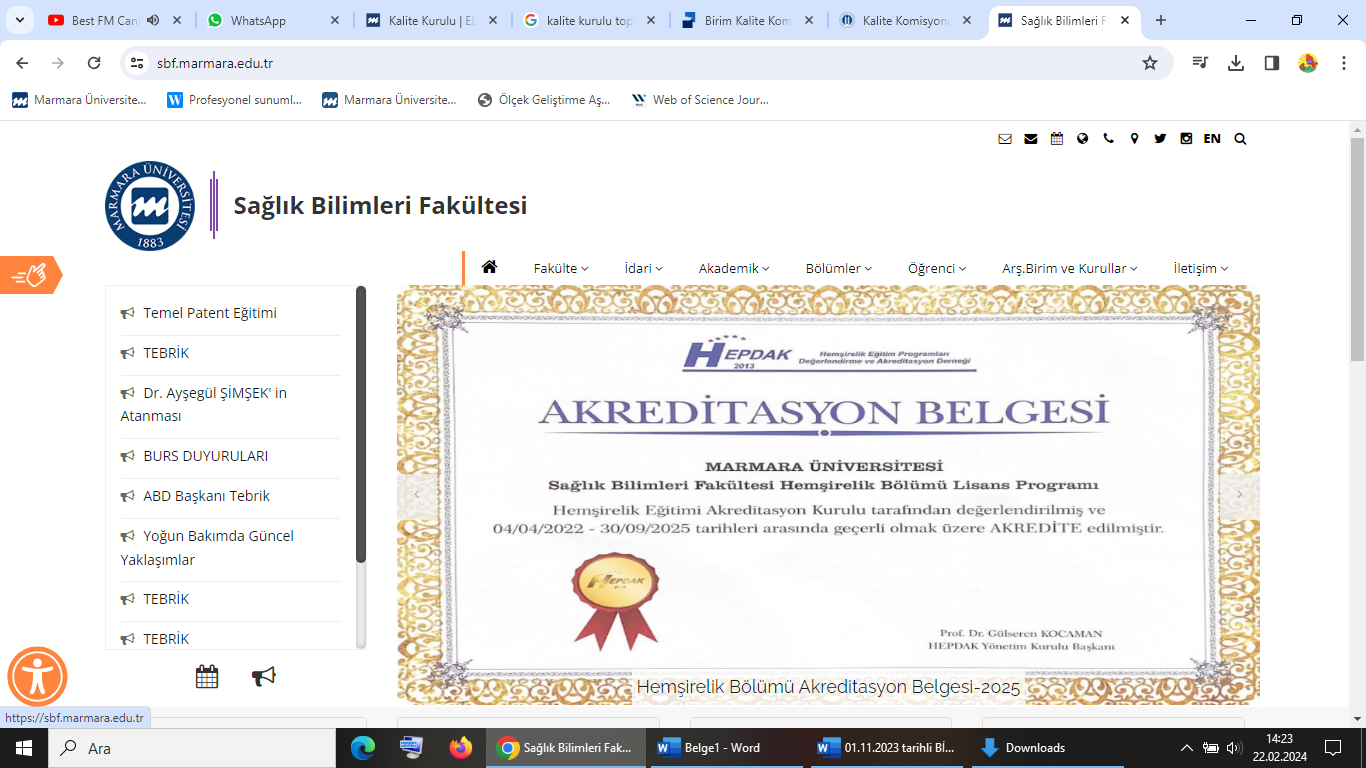 TC. MARMARA ÜNİVERSİTESİSAĞLIK BİLİMLERİ FAKÜLTESİ EBELİK BÖLÜMÜ KALİTE KURULU TOPLANTI TUTANAĞI TOPLANTI TARİHİ  : …/…/202.TOPLANTI SAATİ     : …….Sağlık Bilimleri Fakültesi Birim Kalite Komisyonu ……. tarihinde saat ….. Anabilim Dalı Başkanı ……………, Yönetim Kurulu Üyesi ….., …….., Öğrenci Temsilcisi ….. … katılımı ile toplanılmıştır.	Alınan Kararlar;……………….……….…………………………………….…………………………..………	……………………………..…………………………….		…………………..……….